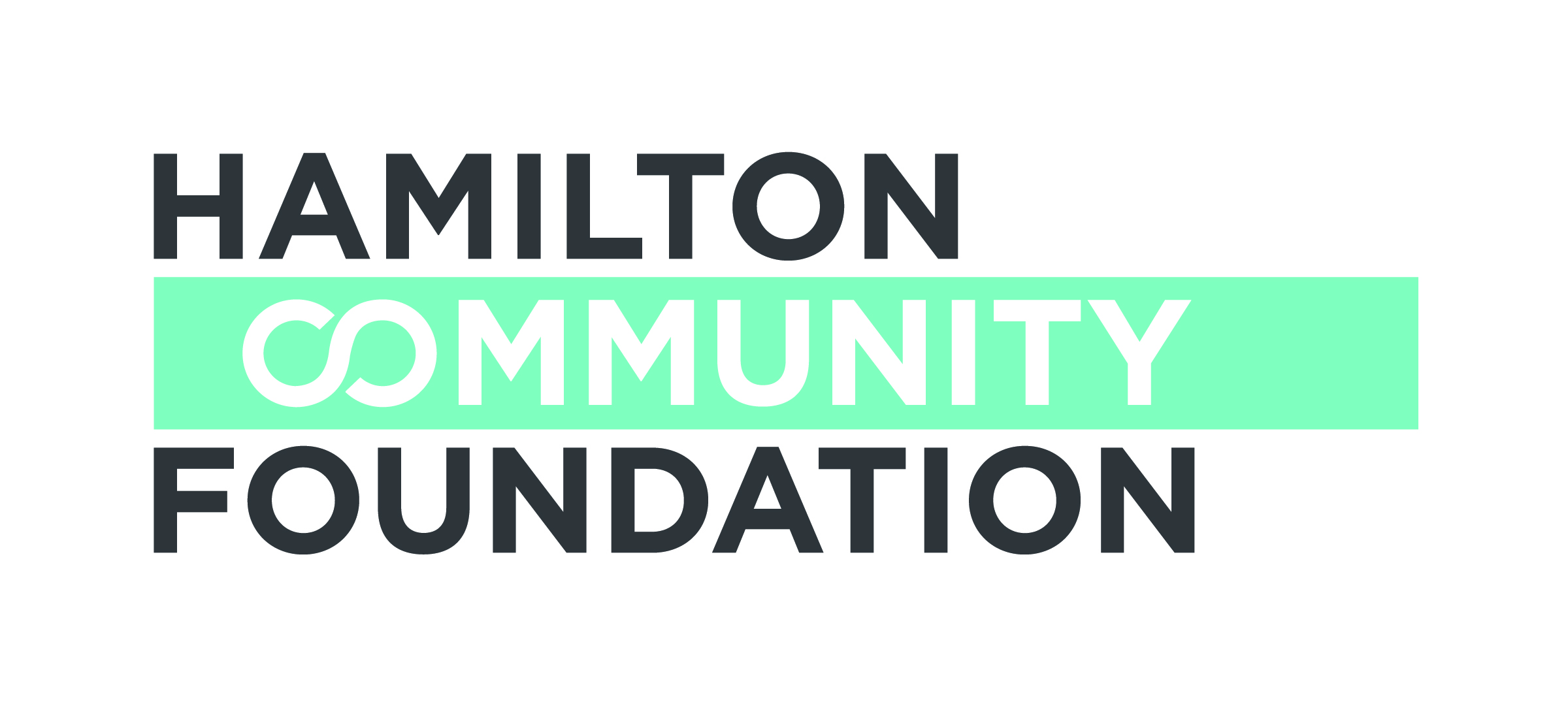 HAMILTON COMMUNITY FOUNDATIONFINAL REPORT (ABBREVIATED)                                                                                          Due:   ________________As a recipient of a grant from Hamilton Community Foundation, we ask that you complete the following form.  This information will allow us to share with the donor the impact of their grantmaking.Please reply briefly to the following questions:1. How were the funds provided used by your organization?2.  What specific outcomes did you achieve for your target population or community? How did the participants or target audience benefit from your project? Attachments:Detailed Financial Statement showing project revenues and expendituresCopies of any media coveragePhotographs of activities relating to the funded project (if appropriate).  Please note that Hamilton Community Foundation uses photographs submitted by grantees in annual reports and other publications.  We require a waiver to be submitted with any photograph including project participants allowing for the use of the photograph by the Foundation (available on our website at www.hamiltoncommunityfoundation.ca)Evaluation reports (if available)